Ruská písňová tvorbaVladimir Semjonovič Vysockij(rusky Владимир Семёнович Высоцкий, 25. ledna 1938 Moskva – 25. července 1980 tamtéž) byl ruský písničkář, herec a básník.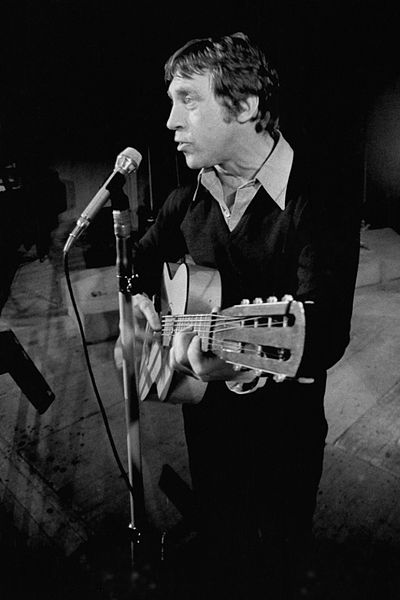 	Po druhé světové válce, v letech 1947 - 1949 žil ve městě Eberswalde v Německu u svého otce, důstojníka Rudé armády. Po návratu do Moskvy začal v r. 1955 studovat strojírenskou fakultu Moskevského institutu, kde strávil jeden rok, poté se dostal na divadelní fakultu MCHAT, kterou úspěšně absolvoval.	V letech 1960–1964 byl členem Divadla A. S. Puškina v Moskvě. Roku 1964 se stal členem avantgardního divadla Moskevského dramatu a komedie Na Tagance. V tomto divadle se prosadil v několika těžkých rolích; hrál např. Hamleta (William Shakespeare) nebo Galilea (Bertolt Brecht).	Stal se též filmových hercem a hrál v mnoha filmech a několika seriálech - viz jeho profil na ČSFD.Oženil se s francouzskou herečkou ruského původu Marinou Vladyovou.Dílo:	Jeho básnická tvorba obsahuje lyrickou poezii, hojně používal ironii a sarkasmus. Popularitu získal především zhudebněnými básněmi a písněmi. Vystupoval s kytarou, jejíž pomocí udržoval rytmus. Tyto písně vystihovaly přístup tehdejší ruské mládeže, po nástupu L. I. Brežněva do nejvyšších funkcí se změnily v jakousi politickou satiru.	Po Sovětském svazu kolovalo asi 2000 jeho písní plus mnoho falzifikátů. Jeho písně v Česku zpívali v překladech Jaromír Nohavica či Radůza. Nejvýznamnějším překladatelem a také interpretem Vysockého díla je u nás rusista Milan Dvořák, který převedl do češtiny několik desítek písní.Poslední koncert, r. 1980:http://www.youtube.com/watch?v=tARS4e9-E7g Básnické sbírky:Melodie (1980)Nerv (1981) – výběr z poezieKlíčBásně a písněTři čtvrtiny cestyOtázky filozofii (1986)Úsvit (1987)Náš současník (1987)Sputnik (1987)NERV  (1981)Poslechněte si píseň    Jen se ptejte,… http://www.wysotsky.com/1029.htm?173 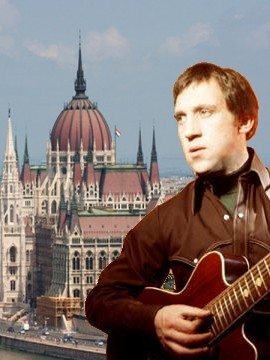 Jen ptejte se... Jen ptejte se, až vyjdu na scénu!	Zvědavost vaši ukojit dnes zkusím.No ano - Francouzku mám za ženu,však její předci pocházejí z Rusi.Ne! Nemám žádnou milenku. A dál?Copak já vím? Zatím ji nepostrádám.S pitím jsem taky dávno skoncoval.Nevím však, zda se nevrátím k svým vadám.    Ne, já nebydlím za rohem    a Paříž nedobývám.    Odpovím doopravdy všem -    jenom se ptejte zpříma!Jen ptejte se, až vyjdu na scénu!Heknu vám vše, jak svědomí mi velí.Jak při zpovědi. Máte migrénu?To asi chcete mluvit o posteli!No prosím! Už se musí červenatten, kdo se zeptá baziliščím tónem:"Často jste spával s jinými?" Jak ráddo ložnice by vlezl s mikrofonem!    Ne, já nebydlím za rohem    a Paříž nedobývám.    Odpovím doopravdy všem -    jenom se ptejte zpříma!A teď to hlavní. Tiše jako stíns otázkou ke mně, pane, vplouváte:"Copak jste myslel veršem tím a tím,v té a v té sloce písně té a té?"Já nejsem Ezop - byť byste to chtěl.Nepsal jsem žádné bajky. - To je jisté.Co na srdci, to v písničkách jsem měla ruce, ruce - ty mám čisté.    Ne, já nebydlím za rohem    a Paříž nedobývám.    Odpovím doopravdy všem -    jenom se ptejte zpříma!(Přeložila Jana Moravcová)Úkoly pro práci s textem v hodině:1. 	Charakterizujte lyrického hrdinu textu. Jaký je jeho postoj k životu, tvorbě, 	ke společnosti?2. 	Vysockého písně bývají tlumočeny českému čtenáři obecnou češtinou. Jak 	by mohla znít tato píseň v obecné češtině?3.        Podívejte se, jak by písňový refrén vypadal zapsán v azbuce. Poznáte    	           některé ze slov? 	Да нет, 	живу не возле «Сокола»...    	В Париж пока что не проник.    	Да что вы всё вокруг да около -    	Да спрашивайте напрямик!Poslechněte si Píseň o kamarádovi se slovenskými titulky: 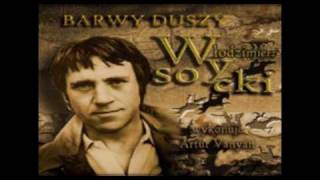 http://www.youtube.com/watch?v=2zmV7rukfngPíseň o kamarádoviKdyž stane se, že kamarád
zaváhal nebo zklamal snad,
a ty bys prostě věděl rád,
zda ještě na něj můžeš dát -
vezmi ho do hor, uvidíš!
Nechystej mu žádnou lest,
jenom si zkuste zlézt,
ať víš s kým máš tu čest.Možná, že v horách ztratí vtip,
ohrne nos a zdrhne zpět,
sotva ho spálí první led,
začne ti vyvádět - 
pak je to jasné, nech ho být!
Jen ať se vrátí - vždyť to víš:
s takovými se nejde výš,
o těch se mlčí spíš.Když ale zuby zatíná,
Vzteká se, přitom šlape dál, 
Nezřítíš se s ním z žádných skal -
on by tě nenechal.
Až k vrcholům se bude drát, 			Pak vedle něho pevně stůj
až tam tě bude podpírat.				a vždy mu důvěřuj!Mlha a PravdaPoslechněte si píseň    Mlha a pravda http://www.wysotsky.com/1029.htm?112Za mlhou, za mraky, spousta je zázraků,nikdo je neumí přepočítat.Bůh ví, proč nechce dát nahlídnout do mrakůBůh to ví - a my ne - a chceme to znát.    Jen se to nauč a v paměti měj,    říkej si v každičké době:    "Svou víru v mlze nepoztrácej -    a hlavně se neztrať sám sobě!"Bývaly časy, kdy mlha nás chránila,před hordou nepřátel dávala klid.Teď, mlho, ustup a nebuď tak zavilá,tajgu nám otevři, nech nás tam jít!    Jen se to nauč a v paměti měj,    říkej si v každičké době:    "Svou víru v mlze nepoztrácej -    a hlavně se neztrať sám sobě!"Jak šaman, který nám nastražil úklady,příroda kreslí svůj ztajený znaknad černým zlatem i zlatými poklady,kreslí ho mlhou a prostírá mrak.    Jen se to nauč a v paměti měj,    říkej si v každičké době:    "Svou víru v mlze nepoztrácej -    a hlavně se neztrať sám sobě!"Takže to vzdáme? To těžko kdo vyřeší!Před mlhou smíme jen bezradně stát?Jenomže teplem a dýcháním člověčímmlha se zvedá a ustoupí mrak...    Nauč se, nadři a v paměti měj,    říkej si v každičké době:    "Svou víru v mlze nepoztrácej -    a hlavně se neztrať sám sobě!"					(Přeložila Jana Moravcová)Úkoly pro práci s textem v hodině:1. 	Jedná se o lyrický, nebo o epický text? Svůj názor zdůvodněte.2. 	Jaký rým v písni převažuje?3. 	kterou část byste vybrali jako refrén? Zdůvodněte proč. 4. 	Podtrhněte v textu personifikaci.5. 	Čemu v životě člověka přikládá lyrický subjekt význam?6. 	Co všechno by mohla symbolizovat mlha? Diskutujte.7. 	Co všechno vyjadřuje lyrický subjekt veršem A HLAVNĚ SE NEZTRAŤ SÁM 	SOBĚ? Pokuste se tuto jeho myšlenku konkretizovat.Bulat OkudžavaBulat Šalvovič Okudžava, rusky Булат Шалвович Окуджава, (9. května 1924, Moskva, Sovětský svaz – 12. června 1997, Paříž, Francie) byl básník, prozaik a šansoniér arménsko-abchazsko-gruzínského původu. V několika filmech působil jako scenárista, herec a autor filmové hudby.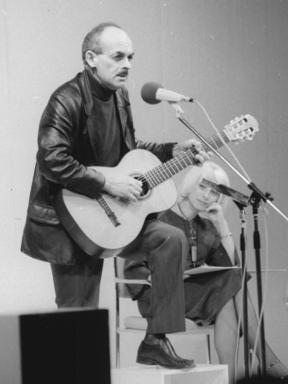 ARBATE, MUJ ARBATE(1976)Písnička o ArbatuTečeš si jako proud. Jméno tvé tak divně zní.Asfalt vodou je, v níž nepohne se stín.Ach, ty můj Arbate – 		osudem mi souzený,ty jsi mou radostí i mým neštěstím.Tví chodci nevelcí chodí stejně jako jájá, slyším zvuk podpatků - lidské hemžení. Ach, ty můj Arbate -v tebe věřím, víro má,i já denně šlapu tvoje dláždění. Jak vyléčit se mám z téhle lásky, ze tvých krás? Snad kdybych sta jiných dláždění měl rád? Ach, ty můj Arbate -ty jsi jediná má vlast, do konce však nikdy neprojdu tě snad.Přeložil Petr KovaříkÚkoly pro práci s textem v hodině:1. 	Charakterizujte lyrického hrdinu textu.2. 	Jaký rým v písni převažuje?Poslechněte si českého interpreta Okudžavových písní Jiřího Vondráka: http://www.youtube.com/watch?v=LhwG3MMcc4U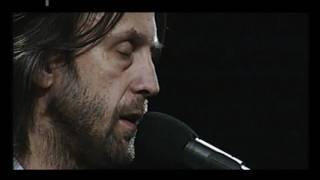 